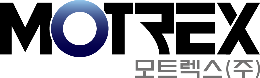 모트렉스 입사지원서자기 소개서#. 내용에 따라 별지 첨부 가능 (경력지원자는 경력기술서 별도 작성 요망)위 기재 사항은 사실과 다름이 없음을 확인합니다.20   년    월    일지원자   경 력 기 술 서위 기재사항은 사실과 다름이 없음을 확인합니다.20   년    월    일지원자   입사지원자의 개인정보 처리에 관한 동의서모트렉스㈜ 귀중본인은 아래의 내용을 확인하고, 모트렉스㈜(이하 “회사”라 한다)가 다음과 같이 본인의 개인정보를 처리하는 
것에 동의합니다. ■ 개인정보의 수집 및 이용에 대한 동의■ 특이사항귀하는 위와 같은 개인정보의 수집 및 이용을 거부할 수 있습니다. 다만, 개인정보의 수집 및 이용에 동의하지 않는 경우 선발 전형 시 불이익을 받을 수 있습니다. 본인은 상기 내용을 상세히 읽어 보았고, 이에 관하여 충분이 이해하였으며, 본인의 자유로운 의사에 의해 동의하는 바, 아래와 같이 서명합니다. 20   년    월    일지원자   성 명성 명(한글)                          (영문)(한글)                          (영문)(한글)                          (영문)(한글)                          (영문)(한글)                          (영문)(한글)                          (영문)(한글)                          (영문)(한글)                          (영문)(한글)                          (영문)(한글)                          (영문)(한글)                          (영문)(한글)                          (영문)(한글)                          (영문)(한글)                          (영문)(한글)                          (영문)생년월일생년월일성별 성별 보훈 여부보훈 여부대상(  ) 비대상(  )대상(  ) 비대상(  )대상(  ) 비대상(  )장애 유무장애 유무대상(  ) 비대상(  )대상(  ) 비대상(  )대상(  ) 비대상(  )희망연봉희망연봉희망연봉희망연봉만원만원만원인적사항E-MAILE-MAIL지원부문지원부문지원부문인적사항현 주소현 주소휴대폰휴대폰휴대폰인적사항현 주소현 주소전화번호전화번호전화번호학력사항기 간기 간기 간학교명학교명학교명학교명전 공전 공졸업 여부졸업 여부졸업 여부졸업 여부소재지소재지소재지성적성적학력사항고교고교고교고교//학력사항대학대학대학대학//학력사항대학교대학교대학교대학교//학력사항대학원대학원대학원대학원//자격면허자격 종류(등급)자격 종류(등급)자격 종류(등급)자격 종류(등급)취득 일자취득 일자외국어능력외국어능력종 류종 류종 류공인 점수공인 점수공인 점수취득일취득일취득일회화능력자격면허외국어능력외국어능력상,중,하자격면허외국어능력외국어능력상,중,하자격면허외국어능력외국어능력상,중,하자격면허PC활용PC활용OA 종류OA 종류OA 종류OA 종류OA 종류OA 종류수 준수 준수 준수 준자격면허PC활용PC활용자격면허PC활용PC활용병역사항군필/ 면제/ 비대상군필/ 면제/ 비대상군필/ 면제/ 비대상군필/ 면제/ 비대상군필/ 면제/ 비대상군필/ 면제/ 비대상군필/ 면제/ 비대상군필/ 면제/ 비대상복무기간군별군별경력사항회 사 명회 사 명회 사 명근무 기간근무 기간근무 부서근무 부서근무 부서직급직책직책직책주요 담당 업무주요 담당 업무주요 담당 업무주요 담당 업무연봉연봉경력사항~~    만원    만원경력사항~~     만원     만원경력사항~~     만원     만원경력사항~~     만원     만원해외 경험(해외 근무 또는 1년 이상 체류 限) 기간기간기간기간기간국가국가국가세부내용세부내용세부내용세부내용세부내용세부내용세부내용세부내용세부내용세부내용해외 경험(해외 근무 또는 1년 이상 체류 限) 해외 경험(해외 근무 또는 1년 이상 체류 限) 해외 경험(해외 근무 또는 1년 이상 체류 限) 1. 성장 과정 – 자신의 인생관 형성에 영향을 미친 성장 배경은 무엇입니까?2. 성격의 장단점 – 자신의 성격의 장단점이 업무 수행에 미칠 영향은 무엇입니까?3. 직무 수행 – 원활한 직무수행을 위하여 과거와 현재의 본인의 노력과 미래의 계획은 무엇입니까?4. 지원 동기 – 지원동기와 지원한 직무를 본인이 잘 수행할 수 있다고 생각하는 이유는 무엇입니까?회사명근무 기간수행 업무■ 퇴직 사유 :■ 퇴직 사유 :■ 퇴직 사유 :■ 퇴직 사유 :수집항목성명, 휴대전화번호, 지원부서 및 업무, 현주소, 희망 연봉액, 보훈대상여부, 장애여부, 학력사항(학교명 및 주소, 전공, 졸업학위, 성적), 기술/교육 훈련사항, 보유 자격증, 경력회사(회사명, 입사일, 퇴사일, 퇴직사유, 담당업무 등), 해외 경험, 병역사항수집 및이용목적채용 적정성 판단전 고용주로부터 정보를 취득하는 것을 비롯하여 귀하에 대한 평판이나 기타 정보 조회채용 업무 관련 행정처리 및 본인 연락학위 및 자격증 관련 진위여부 확인부적격자의 중복 지원 및 반복 지원 식별기타 채용에 합리적으로 필요한 업무 등보유 및이용기간회사는 개인정보 수집 및 이용 목적이 달성된 후에는 해당 정보를 지체 없이 파기합니다. 다만, 귀하가 회사에 입사하게 되는 경우에는 고용계약의 체결 및 유지와 경력증명서 발급 등 행정 목적을 위하여 수집한 정보를 보유할 수 있습니다.